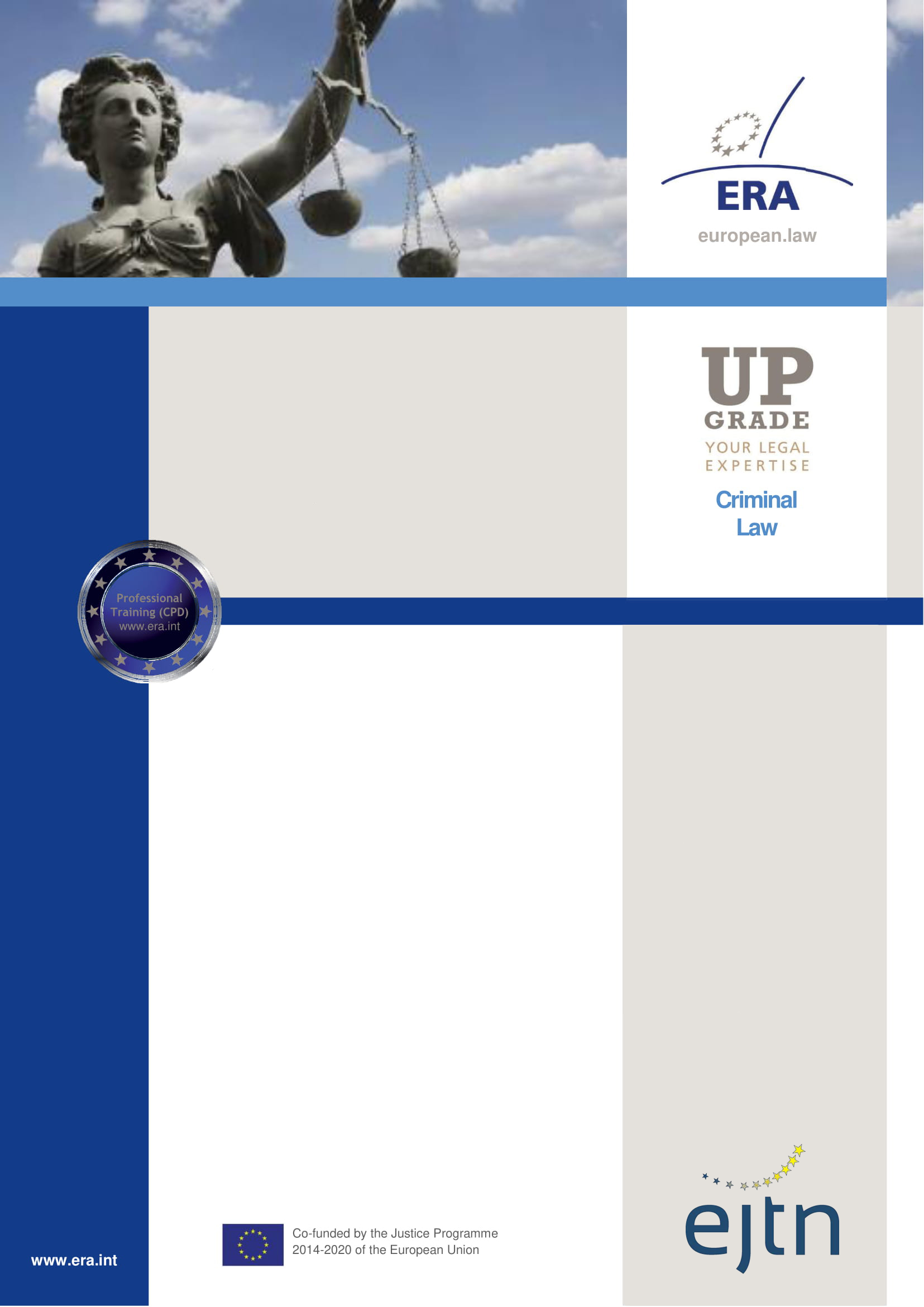 Bessere Anwendung des europäischen Strafrechts Juristische und sprachliche Schulung für Gerichtsbedienstete in ganz Europa…….. Nationales SeminarReferent(en)NamePositionNamePositionSchlüsselthemenRechtshilfeEuropäischer HaftbefehlEuropäische ErmittlungsanordnungGegenseitige AnerkennungSicherstellung und EinziehungSprache(n)………...Veranstaltungsnummer321SDT20Veranstalter……….Bessere Anwendung des europäischen Strafrechts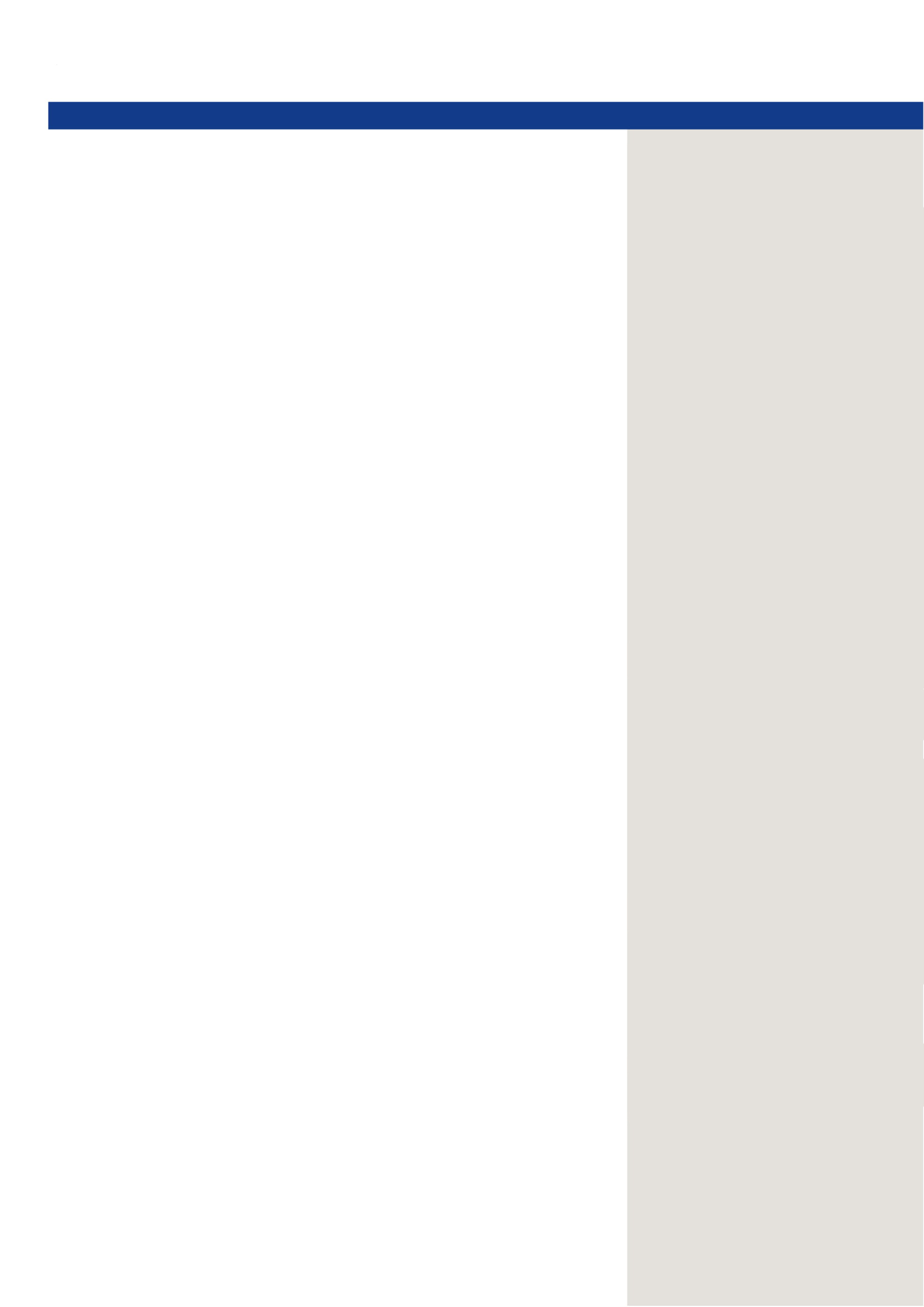 ………. , …………. (Wochentag, Datum des ersten Tages)I. Rechtshilfe (RH)09:00	Einführung in die Schulung und Präsentation zum Thema RH09:30	Bearbeitung der einleitenden Szenarien 10:00	Pause10:15	Bearbeitung des Fallszenarios12:35	Fragen, Diskussion12:55	MittagspauseII. Die Europäische Ermittlungsanordnung (EEA)13:55	Präsentation zum Thema EEA14:15	Bearbeitung von Fallszenario 114:35	Bearbeitung der Aufgaben14:50	Pause	15:05	Bearbeitung von Fallszenario 217:05	Fragen, Diskussion17:25	Ende des ersten Tages………. , …………. (Wochentag, Datum des zweiten Tages)III. Sicherstellung und Einziehung09:00	Präsentation zum Thema Sicherstellung und Einziehung09:20	Bearbeitung von Fallszenario 111:00	Pause11:15	Bearbeitung der Aufgaben und von Fallszenario 212:15	Fragen, Diskussion12:35	Ende des SeminarsZielsetzungZiel des Seminars ist es, das Wissen ausgewählter Gerichtsbediensteter über einige häufig übersehene Themen des europäischen Strafrechts zu erweitern.ZielgruppeAusgewählte Gerichtsbedienstete, die bei ihrer Arbeit häufig mit den in der Schulung behandelten Themen in Berührung kommen.MethodikDie Schulung besteht aus mehreren Modulen, die jeweils ein bestimmtes Thema des europäischen Strafrechts behandeln.Jedes Modul beginnt mit einer kurzen Präsentation des Schulungsleiters zum Thema, gefolgt von Fallstudien und Aufgaben.Bei der Bearbeitung der Aufgaben machen sich die Teilnehmer mit den für das Thema relevanten Rechtsquellen und Online-Tools vertraut. 